Film, Literature and Language Teaching Units for English, Media Studies and ESOLName of School or Individual:   											Address: 														Name of HOD English/ESOL/Media:  		 Order number 			email address: 														Censors' certificates are as in NZ and may differ in other countries.Available as Internet transfer (recommended) or on CD or memory stick.Orders for schools can be invoiced; private individuals are asked to pay in advance, via PayPal.Each guide costs $US55.00 + $20.00 postage for CD or stick.  Other currencies at the current exchange rate.To pay:  Contact Artemis for a PayPal link.Email orders preferred.  All orders are filled immediately on receipt.  
If you have not received your goods within 10 days, please contact Artemis to check if the order was received.  All email orders are acknowledged.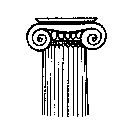 Artemis Enterprisesguides to teaching films, literature and languageJudy Lewis, MA Hons, Dip Ed, Dip SLTArtemis Enterprisesguides to teaching films, literature and languageJudy Lewis, MA Hons, Dip Ed, Dip SLTArtemis Enterprisesguides to teaching films, literature and languageJudy Lewis, MA Hons, Dip Ed, Dip SLT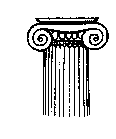 16 Ritchie Pl, Havelock North 4130, New Zealand16 Ritchie Pl, Havelock North 4130, New Zealandph. +64 6 8776-405   mobile 029 2001 244www.artemis-film-guides.comartemis.guides@gmail.comwww.artemis-film-guides.comartemis.guides@gmail.com10 Things I Hate About You [PG]      The Help [M]The Queen [M]Film Techniques PowerpointsAbout a Boy [M]                                  Hidden Figures [PG]Remember the Titans [PG]          Wes Anderson – director studyAmerican Beauty [R16]                                    Holes [PG]  Richard III [M]                                         LiteratureAtonement [M]Hugo [G]Rush [R13]Mary E  Pearson: The Adoration of Jenna FoxBeautiful Mind, A   [M]                                    In My Father's Den [R16]                              Senna [E]George Orwell: Animal FarmBend It Like Beckham [PG]                  Into the Wild [M]Shakespeare in Love [M]                                      Cooper:  King of ShadowsBilly Elliot [M]                                                          Juno [M]The Shawshank Redemption [R16]Harper Lee:  To Kill a Mockingbird The Blind Side [PG]A Knight’s Tale [M]                                          Shrek  [PG]                                    Chidgey: Golden DeedsThe Bourne Identity [M]The King's Speech [M]Shutter Island [R16]Golding:  Lord of the Flies                  Branagh's Much Ado About Nothing [PG]Lars and the Real Girl [PG]Sione's Wedding [M]  Owen Marshall Short Stories             Chicken Run [G]                                             Little Miss Sunshine [R13]Slumdog Millionaire [R13]Atwood: The Handmaid's TaleThe  Constant Gardener [M]The Matrix [M]                        The Social Network [PG]Steinbeck: The PearlCrash  [R16]                                      Mean Creek  [R13]                    Spider-Man [PG]    War Poetry                                         Danny the Champion of the World [G]                   Moonrise Kingdom [M]Stranger Than Fiction [M]Origins of Our WordsDead Poets Society  [M]Moulin Rouge!  [M]                                        Strictly Ballroom [PG]                                              Shakespeare playsEternal Sunshine of the Spotless Mind [M]The Navigator [PG]                                    Thor [M] As You Like It Fantastic Mr Fox [PG]No. 2 [PG]The Truman Show  [PG]HamletThe Fellowship of the Ring [PG]                         O Brother Where Art Thou?  [M]                           V For Vendetta [R13] King Lear Finding Neverland [PG]                             Pianist, The [M]                               Walk the Line [M]Macbeth Get Out [R16]Player, The [M]Whale Rider  [PG]                                Much Ado About Nothing [the play]Gravity [M]Pleasantville [M]                                       The World's Fastest Indian  [PG]Othello Heavenly Creatures [M]                                  The Princess Bride  [PG]                                      Zeffirelli's Romeo and Juliet [PG]Romeo and Juliet Titles wantedcostpostage:total: 